UNIVERSIDADE FEDERAL DE SANTA CATARINA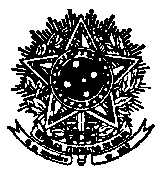 PRÓ-REITORIA DE PÓS-GRADUAÇÃOwww.propg.ufsc.br |(48) 3721-8313/8312SOLICITAÇÃO DE ÔNIBUS PARA EVENTOSOLICITANTE:SOLICITANTE:SOLICITANTE:SOLICITANTE:SOLICITANTE:SOLICITANTE:SOLICITANTE:SOLICITANTE:SOLICITANTE:SOLICITANTE:SOLICITANTE:SOLICITANTE:SOLICITANTE:SOLICITANTE:SOLICITANTE:SOLICITANTE:SOLICITANTE:SOLICITANTE:SOLICITANTE:SOLICITANTE:SOLICITANTE:SOLICITANTE:SOLICITANTE:SOLICITANTE:SOLICITANTE:Nome:Nome:Nome:Nome:Nome:Nome:Nome:Nome:Nome:Matrícula:Matrícula:Matrícula:Matrícula:Matrícula:Matrícula:Matrícula:Matrícula:Matrícula:Matrícula:Identidade/Órgão Expedidor:Identidade/Órgão Expedidor:Identidade/Órgão Expedidor:Identidade/Órgão Expedidor:Identidade/Órgão Expedidor:Identidade/Órgão Expedidor:Identidade/Órgão Expedidor:Identidade/Órgão Expedidor:Identidade/Órgão Expedidor:Identidade/Órgão Expedidor:Identidade/Órgão Expedidor:Identidade/Órgão Expedidor:Identidade/Órgão Expedidor:Identidade/Órgão Expedidor:CPF:CPF:CPF:CPF:CPF:CPF:CPF:CPF:CPF:CPF:CPF:Telefone:Telefone:Telefone:Telefone:Telefone:Telefone:Telefone:Telefone:Telefone:Telefone:Telefone:Telefone:Telefone:Telefone:E-mail:E-mail:E-mail:E-mail:E-mail:E-mail:E-mail:E-mail:E-mail:E-mail:E-mail:Programa de Pós-Graduação:Programa de Pós-Graduação:Programa de Pós-Graduação:Programa de Pós-Graduação:Programa de Pós-Graduação:Programa de Pós-Graduação:Programa de Pós-Graduação:Programa de Pós-Graduação:Programa de Pós-Graduação:Programa de Pós-Graduação:Programa de Pós-Graduação:Programa de Pós-Graduação:Programa de Pós-Graduação:Programa de Pós-Graduação:Programa de Pós-Graduação:Programa de Pós-Graduação:Programa de Pós-Graduação:Programa de Pós-Graduação:Programa de Pós-Graduação:Programa de Pós-Graduação:Programa de Pós-Graduação:Programa de Pós-Graduação:Programa de Pós-Graduação:Programa de Pós-Graduação:Programa de Pós-Graduação:SOLICITAÇÃO:SOLICITAÇÃO:Finalidade:Finalidade:Finalidade:Finalidade:Finalidade:Finalidade:Finalidade:Finalidade:Finalidade:Finalidade:Finalidade:Finalidade:Finalidade:Finalidade:Finalidade:Finalidade:Finalidade:Finalidade:Finalidade:Finalidade:Finalidade:Finalidade:Finalidade:Finalidade:Finalidade:Finalidade:Finalidade:Finalidade:Finalidade:Finalidade:Finalidade:Finalidade:Finalidade:Finalidade:Finalidade:Finalidade:Finalidade:Finalidade:Finalidade:Finalidade:Finalidade:Finalidade:Finalidade:Finalidade:Finalidade:Finalidade:Finalidade:Finalidade:Finalidade:Finalidade:Finalidade:Finalidade:Finalidade:Finalidade:Finalidade:Finalidade:Finalidade:Finalidade:Finalidade:Finalidade:Finalidade:Finalidade:Finalidade:Finalidade:Finalidade:Finalidade:Finalidade:Finalidade:Finalidade:Finalidade:Finalidade:Finalidade:Finalidade:Finalidade:Finalidade:Local:Local:Local:Local:Local:Local:Local:Local:Data: ___/ ___/ _____Data: ___/ ___/ _____Data: ___/ ___/ _____Data: ___/ ___/ _____Data: ___/ ___/ _____Data: ___/ ___/ _____Data: ___/ ___/ _____ANEXAR FOLDER DO EVENTOANEXAR FOLDER DO EVENTOANEXAR FOLDER DO EVENTOANEXAR FOLDER DO EVENTOANEXAR FOLDER DO EVENTOANEXAR FOLDER DO EVENTOANEXAR FOLDER DO EVENTOANEXAR FOLDER DO EVENTOANEXAR FOLDER DO EVENTOANEXAR FOLDER DO EVENTODETALHAMENTO DA SOLICITAÇÃO:DETALHAMENTO DA SOLICITAÇÃO:DETALHAMENTO DA SOLICITAÇÃO:DETALHAMENTO DA SOLICITAÇÃO:DETALHAMENTO DA SOLICITAÇÃO:Número de lugares:Número de lugares:Número de lugares:Número de lugares:Número de lugares:Número de lugares:Número de lugares:Número de lugares:Número de lugares:Número de lugares:Data prevista da viagem:Data prevista da viagem:Data prevista da viagem:Data prevista da viagem:Data prevista da viagem:Data prevista da viagem:Data prevista da viagem:Data prevista da viagem:Data prevista da viagem:Data prevista da viagem:Data prevista da viagem:Data prevista da viagem:Data prevista da viagem:Data prevista da viagem:Data prevista da viagem:Conforto:  (  ) Convencional - (  ) Executivo - (  ) LeitoConforto:  (  ) Convencional - (  ) Executivo - (  ) LeitoConforto:  (  ) Convencional - (  ) Executivo - (  ) LeitoConforto:  (  ) Convencional - (  ) Executivo - (  ) LeitoConforto:  (  ) Convencional - (  ) Executivo - (  ) LeitoConforto:  (  ) Convencional - (  ) Executivo - (  ) LeitoConforto:  (  ) Convencional - (  ) Executivo - (  ) LeitoConforto:  (  ) Convencional - (  ) Executivo - (  ) LeitoConforto:  (  ) Convencional - (  ) Executivo - (  ) LeitoConforto:  (  ) Convencional - (  ) Executivo - (  ) LeitoSaída UFSC: __/ __/ ____  Hora: ______ Local: ____________Saída UFSC: __/ __/ ____  Hora: ______ Local: ____________Saída UFSC: __/ __/ ____  Hora: ______ Local: ____________Saída UFSC: __/ __/ ____  Hora: ______ Local: ____________Saída UFSC: __/ __/ ____  Hora: ______ Local: ____________Saída UFSC: __/ __/ ____  Hora: ______ Local: ____________Saída UFSC: __/ __/ ____  Hora: ______ Local: ____________Saída UFSC: __/ __/ ____  Hora: ______ Local: ____________Saída UFSC: __/ __/ ____  Hora: ______ Local: ____________Saída UFSC: __/ __/ ____  Hora: ______ Local: ____________Saída UFSC: __/ __/ ____  Hora: ______ Local: ____________Saída UFSC: __/ __/ ____  Hora: ______ Local: ____________Saída UFSC: __/ __/ ____  Hora: ______ Local: ____________Saída UFSC: __/ __/ ____  Hora: ______ Local: ____________Saída UFSC: __/ __/ ____  Hora: ______ Local: ____________Tipo:            (  ) Van - (  ) Micro - (  ) ÔnibusTipo:            (  ) Van - (  ) Micro - (  ) ÔnibusTipo:            (  ) Van - (  ) Micro - (  ) ÔnibusTipo:            (  ) Van - (  ) Micro - (  ) ÔnibusTipo:            (  ) Van - (  ) Micro - (  ) ÔnibusTipo:            (  ) Van - (  ) Micro - (  ) ÔnibusTipo:            (  ) Van - (  ) Micro - (  ) ÔnibusTipo:            (  ) Van - (  ) Micro - (  ) ÔnibusTipo:            (  ) Van - (  ) Micro - (  ) ÔnibusTipo:            (  ) Van - (  ) Micro - (  ) ÔnibusChegada UFSC: __/ __/ ____ Hora: _____ Local: ___________Chegada UFSC: __/ __/ ____ Hora: _____ Local: ___________Chegada UFSC: __/ __/ ____ Hora: _____ Local: ___________Chegada UFSC: __/ __/ ____ Hora: _____ Local: ___________Chegada UFSC: __/ __/ ____ Hora: _____ Local: ___________Chegada UFSC: __/ __/ ____ Hora: _____ Local: ___________Chegada UFSC: __/ __/ ____ Hora: _____ Local: ___________Chegada UFSC: __/ __/ ____ Hora: _____ Local: ___________Chegada UFSC: __/ __/ ____ Hora: _____ Local: ___________Chegada UFSC: __/ __/ ____ Hora: _____ Local: ___________Chegada UFSC: __/ __/ ____ Hora: _____ Local: ___________Chegada UFSC: __/ __/ ____ Hora: _____ Local: ___________Chegada UFSC: __/ __/ ____ Hora: _____ Local: ___________Chegada UFSC: __/ __/ ____ Hora: _____ Local: ___________Chegada UFSC: __/ __/ ____ Hora: _____ Local: ___________Itinerário completo:Itinerário completo:Itinerário completo:Itinerário completo:Itinerário completo:Itinerário completo:Itinerário completo:Itinerário completo:Itinerário completo:Itinerário completo:Itinerário completo:Itinerário completo:Itinerário completo:Itinerário completo:Itinerário completo:Itinerário completo:Itinerário completo:Itinerário completo:Itinerário completo:Itinerário completo:Itinerário completo:Itinerário completo:Itinerário completo:Itinerário completo:Itinerário completo:COORDENAÇÃO DO PPGCOORDENAÇÃO DO PPGCOORDENAÇÃO DO PPGParecer do Coordenador do Curso:                                    Favorável:                    Sim (   )                              Não (   )Parecer do Coordenador do Curso:                                    Favorável:                    Sim (   )                              Não (   )Parecer do Coordenador do Curso:                                    Favorável:                    Sim (   )                              Não (   )Parecer do Coordenador do Curso:                                    Favorável:                    Sim (   )                              Não (   )Parecer do Coordenador do Curso:                                    Favorável:                    Sim (   )                              Não (   )Parecer do Coordenador do Curso:                                    Favorável:                    Sim (   )                              Não (   )Parecer do Coordenador do Curso:                                    Favorável:                    Sim (   )                              Não (   )Parecer do Coordenador do Curso:                                    Favorável:                    Sim (   )                              Não (   )Parecer do Coordenador do Curso:                                    Favorável:                    Sim (   )                              Não (   )Parecer do Coordenador do Curso:                                    Favorável:                    Sim (   )                              Não (   )Parecer do Coordenador do Curso:                                    Favorável:                    Sim (   )                              Não (   )Parecer do Coordenador do Curso:                                    Favorável:                    Sim (   )                              Não (   )Parecer do Coordenador do Curso:                                    Favorável:                    Sim (   )                              Não (   )Parecer do Coordenador do Curso:                                    Favorável:                    Sim (   )                              Não (   )Parecer do Coordenador do Curso:                                    Favorável:                    Sim (   )                              Não (   )Parecer do Coordenador do Curso:                                    Favorável:                    Sim (   )                              Não (   )Parecer do Coordenador do Curso:                                    Favorável:                    Sim (   )                              Não (   )Parecer do Coordenador do Curso:                                    Favorável:                    Sim (   )                              Não (   )Parecer do Coordenador do Curso:                                    Favorável:                    Sim (   )                              Não (   )Parecer do Coordenador do Curso:                                    Favorável:                    Sim (   )                              Não (   )Parecer do Coordenador do Curso:                                    Favorável:                    Sim (   )                              Não (   )Parecer do Coordenador do Curso:                                    Favorável:                    Sim (   )                              Não (   )Parecer do Coordenador do Curso:                                    Favorável:                    Sim (   )                              Não (   )Parecer do Coordenador do Curso:                                    Favorável:                    Sim (   )                              Não (   )Parecer do Coordenador do Curso:                                    Favorável:                    Sim (   )                              Não (   )Prioridade do evento para a área:Prioridade do evento para a área:Prioridade do evento para a área:Prioridade do evento para a área:1 - Pouco relevante(  )1 - Pouco relevante(  )1 - Pouco relevante(  )1 - Pouco relevante(  )1 - Pouco relevante(  )1 - Pouco relevante(  )1 - Pouco relevante(  )1 - Pouco relevante(  )1 - Pouco relevante(  )2 - Relevante(   )2 - Relevante(   )2 - Relevante(   )2 - Relevante(   )2 - Relevante(   )2 - Relevante(   )3 - Muito relevante(  )3 - Muito relevante(  )3 - Muito relevante(  )3 - Muito relevante(  )3 - Muito relevante(  )3 - Muito relevante(  )Justificativa:Justificativa:Justificativa:Justificativa:Justificativa:Justificativa:Justificativa:Justificativa:Justificativa:Justificativa:Justificativa:Justificativa:Justificativa:Justificativa:Justificativa:Justificativa:Justificativa:Justificativa:Justificativa:Justificativa:Justificativa:Justificativa:Justificativa:Justificativa:Justificativa:Justificativa:Justificativa:Justificativa:Justificativa:Justificativa:Justificativa:Justificativa:Justificativa:Justificativa:Justificativa:Justificativa:Justificativa:Justificativa:Justificativa:Justificativa:Justificativa:Justificativa:Justificativa:Justificativa:Justificativa:Justificativa:Justificativa:Justificativa:Justificativa:Justificativa:Assinatura/Carimbo Coordenador PPG:Assinatura/Carimbo Coordenador PPG:Assinatura/Carimbo Coordenador PPG:Assinatura/Carimbo Coordenador PPG:Assinatura/Carimbo Coordenador PPG:Assinatura/Carimbo Coordenador PPG:Assinatura/Carimbo Coordenador PPG:Assinatura/Carimbo Coordenador PPG:Assinatura/Carimbo Coordenador PPG:Assinatura/Carimbo Coordenador PPG:Assinatura/Carimbo Coordenador PPG:Assinatura/Carimbo Coordenador PPG:Assinatura/Carimbo Coordenador PPG:Assinatura/Carimbo Coordenador PPG:Assinatura/Carimbo Coordenador PPG:Assinatura/Carimbo Coordenador PPG:Assinatura/Carimbo Coordenador PPG:Assinatura/Carimbo Coordenador PPG:Assinatura/Carimbo Coordenador PPG:Assinatura/Carimbo Coordenador PPG:Assinatura/Carimbo Coordenador PPG:Assinatura/Carimbo Coordenador PPG:Assinatura/Carimbo Coordenador PPG:Assinatura/Carimbo Coordenador PPG:Assinatura/Carimbo Coordenador PPG:Assinatura/Carimbo Coordenador PPG:Assinatura/Carimbo Coordenador PPG:Assinatura/Carimbo Coordenador PPG:Assinatura/Carimbo Coordenador PPG:Assinatura/Carimbo Coordenador PPG:Assinatura/Carimbo Coordenador PPG:Assinatura/Carimbo Coordenador PPG:Assinatura/Carimbo Coordenador PPG:Assinatura/Carimbo Coordenador PPG:Assinatura/Carimbo Coordenador PPG:Assinatura/Carimbo Coordenador PPG:Assinatura/Carimbo Coordenador PPG:Assinatura/Carimbo Coordenador PPG:Assinatura/Carimbo Coordenador PPG:Assinatura/Carimbo Coordenador PPG:Assinatura/Carimbo Coordenador PPG:Assinatura/Carimbo Coordenador PPG:Assinatura/Carimbo Coordenador PPG:Assinatura/Carimbo Coordenador PPG:Assinatura/Carimbo Coordenador PPG:Assinatura/Carimbo Coordenador PPG:Assinatura/Carimbo Coordenador PPG:Assinatura/Carimbo Coordenador PPG:Assinatura/Carimbo Coordenador PPG:Assinatura/Carimbo Coordenador PPG:DPG/PROPGDPG/PROPG(Carimbo "RECEBIDO", data e identificação -PROPG)(Carimbo "RECEBIDO", data e identificação -PROPG)(Carimbo "RECEBIDO", data e identificação -PROPG)(Carimbo "RECEBIDO", data e identificação -PROPG)(Carimbo "RECEBIDO", data e identificação -PROPG)(Carimbo "RECEBIDO", data e identificação -PROPG)(Carimbo "RECEBIDO", data e identificação -PROPG)(Carimbo "RECEBIDO", data e identificação -PROPG)(Carimbo "RECEBIDO", data e identificação -PROPG)(Carimbo "RECEBIDO", data e identificação -PROPG)(Carimbo "RECEBIDO", data e identificação -PROPG)(Carimbo "RECEBIDO", data e identificação -PROPG)Parecer do Diretor do DPG (Carimbo e assinatura)Parecer do Diretor do DPG (Carimbo e assinatura)Parecer do Diretor do DPG (Carimbo e assinatura)Parecer do Diretor do DPG (Carimbo e assinatura)Parecer do Diretor do DPG (Carimbo e assinatura)Parecer do Diretor do DPG (Carimbo e assinatura)Parecer do Diretor do DPG (Carimbo e assinatura)Parecer do Diretor do DPG (Carimbo e assinatura)Parecer do Diretor do DPG (Carimbo e assinatura)Parecer do Diretor do DPG (Carimbo e assinatura)Parecer do Diretor do DPG (Carimbo e assinatura)Parecer do Diretor do DPG (Carimbo e assinatura)Parecer do Diretor do DPG (Carimbo e assinatura)(Carimbo "RECEBIDO", data e identificação -PROPG)(Carimbo "RECEBIDO", data e identificação -PROPG)(Carimbo "RECEBIDO", data e identificação -PROPG)(Carimbo "RECEBIDO", data e identificação -PROPG)(Carimbo "RECEBIDO", data e identificação -PROPG)(Carimbo "RECEBIDO", data e identificação -PROPG)(Carimbo "RECEBIDO", data e identificação -PROPG)(Carimbo "RECEBIDO", data e identificação -PROPG)(Carimbo "RECEBIDO", data e identificação -PROPG)(Carimbo "RECEBIDO", data e identificação -PROPG)(Carimbo "RECEBIDO", data e identificação -PROPG)(Carimbo "RECEBIDO", data e identificação -PROPG)(   ) DEFERIDO                        (   ) INDEFERIDO(   ) DEFERIDO                        (   ) INDEFERIDO(   ) DEFERIDO                        (   ) INDEFERIDO(   ) DEFERIDO                        (   ) INDEFERIDO(   ) DEFERIDO                        (   ) INDEFERIDO(   ) DEFERIDO                        (   ) INDEFERIDO(   ) DEFERIDO                        (   ) INDEFERIDO(   ) DEFERIDO                        (   ) INDEFERIDO(   ) DEFERIDO                        (   ) INDEFERIDO(   ) DEFERIDO                        (   ) INDEFERIDO(   ) DEFERIDO                        (   ) INDEFERIDO(   ) DEFERIDO                        (   ) INDEFERIDO(   ) DEFERIDO                        (   ) INDEFERIDO(Carimbo "RECEBIDO", data e identificação -PROPG)(Carimbo "RECEBIDO", data e identificação -PROPG)(Carimbo "RECEBIDO", data e identificação -PROPG)(Carimbo "RECEBIDO", data e identificação -PROPG)(Carimbo "RECEBIDO", data e identificação -PROPG)(Carimbo "RECEBIDO", data e identificação -PROPG)(Carimbo "RECEBIDO", data e identificação -PROPG)(Carimbo "RECEBIDO", data e identificação -PROPG)(Carimbo "RECEBIDO", data e identificação -PROPG)(Carimbo "RECEBIDO", data e identificação -PROPG)(Carimbo "RECEBIDO", data e identificação -PROPG)(Carimbo "RECEBIDO", data e identificação -PROPG)(   ) DEFERIDO                        (   ) INDEFERIDO(   ) DEFERIDO                        (   ) INDEFERIDO(   ) DEFERIDO                        (   ) INDEFERIDO(   ) DEFERIDO                        (   ) INDEFERIDO(   ) DEFERIDO                        (   ) INDEFERIDO(   ) DEFERIDO                        (   ) INDEFERIDO(   ) DEFERIDO                        (   ) INDEFERIDO(   ) DEFERIDO                        (   ) INDEFERIDO(   ) DEFERIDO                        (   ) INDEFERIDO(   ) DEFERIDO                        (   ) INDEFERIDO(   ) DEFERIDO                        (   ) INDEFERIDO(   ) DEFERIDO                        (   ) INDEFERIDO(   ) DEFERIDO                        (   ) INDEFERIDO(Carimbo "RECEBIDO", data e identificação -PROPG)(Carimbo "RECEBIDO", data e identificação -PROPG)(Carimbo "RECEBIDO", data e identificação -PROPG)(Carimbo "RECEBIDO", data e identificação -PROPG)(Carimbo "RECEBIDO", data e identificação -PROPG)(Carimbo "RECEBIDO", data e identificação -PROPG)(Carimbo "RECEBIDO", data e identificação -PROPG)(Carimbo "RECEBIDO", data e identificação -PROPG)(Carimbo "RECEBIDO", data e identificação -PROPG)(Carimbo "RECEBIDO", data e identificação -PROPG)(Carimbo "RECEBIDO", data e identificação -PROPG)(Carimbo "RECEBIDO", data e identificação -PROPG)(   ) DEFERIDO                        (   ) INDEFERIDO(   ) DEFERIDO                        (   ) INDEFERIDO(   ) DEFERIDO                        (   ) INDEFERIDO(   ) DEFERIDO                        (   ) INDEFERIDO(   ) DEFERIDO                        (   ) INDEFERIDO(   ) DEFERIDO                        (   ) INDEFERIDO(   ) DEFERIDO                        (   ) INDEFERIDO(   ) DEFERIDO                        (   ) INDEFERIDO(   ) DEFERIDO                        (   ) INDEFERIDO(   ) DEFERIDO                        (   ) INDEFERIDO(   ) DEFERIDO                        (   ) INDEFERIDO(   ) DEFERIDO                        (   ) INDEFERIDO(   ) DEFERIDO                        (   ) INDEFERIDO(Carimbo "RECEBIDO", data e identificação -PROPG)(Carimbo "RECEBIDO", data e identificação -PROPG)(Carimbo "RECEBIDO", data e identificação -PROPG)(Carimbo "RECEBIDO", data e identificação -PROPG)(Carimbo "RECEBIDO", data e identificação -PROPG)(Carimbo "RECEBIDO", data e identificação -PROPG)(Carimbo "RECEBIDO", data e identificação -PROPG)(Carimbo "RECEBIDO", data e identificação -PROPG)(Carimbo "RECEBIDO", data e identificação -PROPG)(Carimbo "RECEBIDO", data e identificação -PROPG)(Carimbo "RECEBIDO", data e identificação -PROPG)(Carimbo "RECEBIDO", data e identificação -PROPG)(   ) DEFERIDO                        (   ) INDEFERIDO(   ) DEFERIDO                        (   ) INDEFERIDO(   ) DEFERIDO                        (   ) INDEFERIDO(   ) DEFERIDO                        (   ) INDEFERIDO(   ) DEFERIDO                        (   ) INDEFERIDO(   ) DEFERIDO                        (   ) INDEFERIDO(   ) DEFERIDO                        (   ) INDEFERIDO(   ) DEFERIDO                        (   ) INDEFERIDO(   ) DEFERIDO                        (   ) INDEFERIDO(   ) DEFERIDO                        (   ) INDEFERIDO(   ) DEFERIDO                        (   ) INDEFERIDO(   ) DEFERIDO                        (   ) INDEFERIDO(   ) DEFERIDO                        (   ) INDEFERIDO